吉林中实司法鉴定中心简介一、中心概况：吉林中实司法鉴定中心是吉林省首家环境损害鉴定评估机构，资质证号：34220000MD8017250。该中心根据司法部《司法鉴定机构登记管理办法》第95号、《关于将环境损害司法鉴定纳入统一登记管理范围的通知》司发通[2015]117号、《关于规范环境损害司法鉴定管理工作的通知》司发通[2015]118号以及司法部、环境保护部《环境损害司法鉴定机构审核登记评审办法》司发通[2016]101号的有关规定，通过专家组评审，经吉林省司法厅批准从事生态环境损害鉴定评估工作。中心现有司法鉴定人员31人，其中2人为环保部环境损害鉴定机构评审专家库成员，10人为高级以上专业技术职称，司法辅助人员8人。中心办公面积3000平方米，其中实验室面积2000平方米，实验人员46人，拥有大型仪器300台套，可进行1466项环境污染因子检测。二、业务范围：1.污染物性质鉴定：危险废物鉴定，有毒物质鉴定，污染物其他物理、化学等性质鉴定；2.地表水和沉积物环境损害鉴定：河流、湖泊、水库等地表水资源损害鉴定、沉积物生态环境损害鉴定；3.空气污染损害鉴定：环境空气损害鉴定，室内空气损害鉴定；4.土壤与地下水环境损害鉴定：农田、矿区、居住和工矿企业用地等土壤损害鉴定，地下水资源及生态环境损害鉴定5.其他环境损害鉴定：噪声污染环境损害鉴定，振动污染环境损害鉴定。地表水和沉积物、空气、土壤与地下水及噪声、振动等环境因子遭受污染时，具体鉴定项目包括：确定污染物的性质确定；生态环境遭受损害的性质范围和程度；评定污染物与环境损害之间的因果关系；评定污染治理与运行成本：包括清除污染的费用、生态环境修复费用、生态环境修复期间服务功能的损失、生态环境功能永久性损害造成的损失。鉴定评估流程：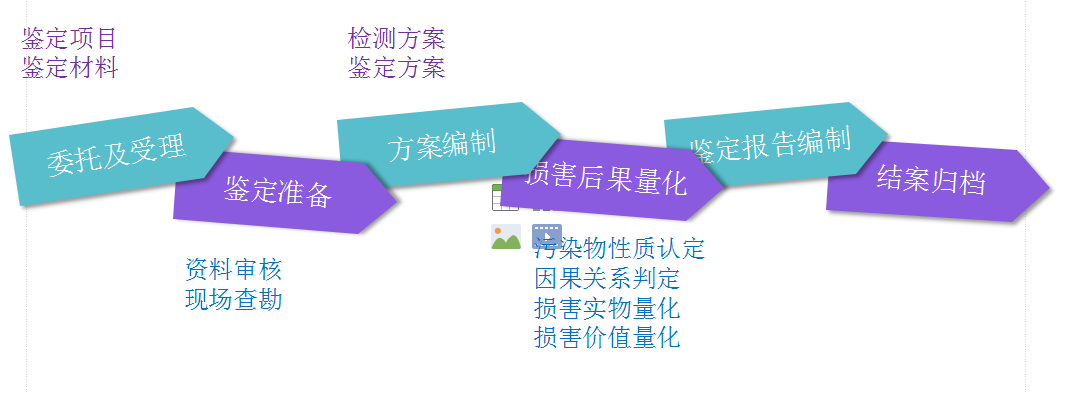 四、实验室概况：仪器设备原值明细表序号仪器名称及型号序号仪器名称及型号1分析天平（0.1mg）ME20432翻转振荡器YKZ-08112旋涡混合器WX-80A33微波消解仪MDS-6G3离心机（4000r）TDZ5-W334零顶空提取器ZHE4微量移液器200μL / 1000μL35紫外分光光度计TU-19015烧瓶、烧杯、试管、移液管、滴管、量筒等玻璃器皿1ml、10ml、50ml、100ml等36水质采样器和沉积物采样器JC-800B6恒温水浴锅CH100637吹扫捕集装置Atomx7电热恒温干燥箱GZX-DH400BS38液相色谱LC-168通风柜39红外分光光度仪JLBG-1269冰箱BCD-287CSH40定氮仪雷磁KDN-110超低温冰箱DW-86L62641总有机碳分析仪TOC-L11超纯水设备UPT-Ⅱ-20T42气相色谱-质谱联用仪安捷伦/7890B-5977B12箱式电阻炉SX-2.5-1243水质采样器13分析天平（0.01 mg）BT125D44便携式红外线气体分析仪GXH-3010/3011BF14超声波清洗器KQ-500B45气相色谱/热解析装置GC-7820/U-UNITY-XR15旋转蒸发仪RE100-Pro46全自动快速溶剂萃取仪APLE-300016外携冷藏箱47气相色谱仪/顶空气相色谱仪7890B/7697A17放大镜48气相色谱仪/吹扫捕集气相色谱仪14-9800-20018测量工具（尺、线轴、测距仪等）49大气采样装置KB-6E19照相器材D3300 单反套机50空盒气压表DYM320GPS定位仪51风速仪testo 410-221标准物质质控样52湿度表TA21822pH计PHBJ-26053原子吸收分光光度计AA-6880AFG23电炉DK-98-Ⅱ2KW54固相萃取仪ASE-1624溶解氧测定仪JPBJ-60855土壤采样器25紫外/可见分光光度计TU-190159电热板YKM-400A26原子吸收分光光度计AA-688057土壤筛分装置FT10027立式压力蒸汽灭菌器YXQ-LS-50SII58冷冻干燥器SJIA-10N28气相色谱仪7890B59微波消解仪MDS-6G29电位滴定仪ZD-260测绘无人机30离子色谱ICS-60061噪声分析仪5910-2B+1/331原子荧光光度计AFS-9700A62振动测试仪HS5936